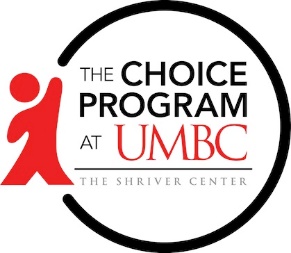 Job DeveloperJob Description:  This position will work in the Choice Jobs Program, which provides job placement services to youth ages 14-24 years old in Baltimore City. The position will work out of the Choice Program’s Cherry Hill Office in South Baltimore and will directly serve young people in Baltimore City. The advisor will in essence act as job developer, finding possible job leads and connecting youth to opportunities.  The applicant should have a strong passion for helping youth obtain their employment goals.  Qualifications:Works well in a team-oriented environment Confident in community employment networkingPossesses current developed partnerships with employers Experience working with youthProblem solving and decision making skillsExcellent written and verbal communication skillsProficient in Google SuiteAble to navigate through Windows Operating and Point of Sales systemsValid Maryland state Drivers License Job Duties/Responsibilities:Encourage, guide, and coach youth through a Racial Equity LensConnect youth with employment opportunities based on their needs assessmentsDevelop employer partnerships Host and attend job fairsAssist youth with acquiring documentation or certifications for job requirementsDevelop and oversee opportunities for youth to participate in other paid activitiesOnce youth are hired, enter touchpoints into ETO (data tracking system)Other duties as assigned*Telework required and nights and weekends required Please contact Trenae’ Watson at trenae@umbc.edu  with all inquiries or questions